VR3103 InstructionsUseThis form is completed by a physician trained in cardiac conditions who has evaluated the customer. It is used by the counselor to help determine the customer’s eligibility, additional diagnostics needed, and/or a plan for rehabilitation services. The form includes information about the customer’s medical history, medications, functional ability, risk factors, treatment, and prognosis.Copies and DistributionNo copies are required. The completed form is placed in the customer’s paper file. If the customer’s case is submitted to the state medical director for guidance or a decision about services, a copy of the form is included in the courtesy file.RetentionThe completed form is part of the customer’s paper file and is retained until the end of the fiscal year the case file is closed, plus five years.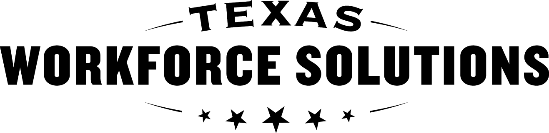 Texas Workforce CommissionVocational Rehabilitation ServicesCardiac Evaluation Report